Purpose:  This form is required for AERAs that include an analysis based on U. S. Environmental Protection Agency’s Human Health Risk Analysis Protocol (HHRAP). Consult the Minnesota Pollution Control Agency’s (MPCA) AERA guidance for instructions on completing this form. The AERA guidance can be found on the MPCA’s AERA website at https://www.pca.state.mn.us/business-with-us/air-emissions-risk-analysis-aera. Air quality dispersion modeling working practices and policies can be found on the MPCA’s Air quality modeling website at https://www.pca.state.mn.us/business-with-us/air-quality-modeling.Instructions:  Check appropriate boxes below by clicking on them. Response areas may be expanded as needed. All AERA documents must be submitted electronically. Spreadsheets should not be submitted in PDF format. The AERA will be deemed incomplete if all requested forms and support documents are not included.Facility informationGeneral Submittal InformationHHRAP-based analysis toolsAERMOD = American Meteorological Society/EPA Regulatory ModelIRAP = Industrial Risk Assessment ProgramAERA AERMOD modeling settingsNote: Project proposers using HHRAP-based software need to follow up-to-date MPCA’s Modeling Guidance, especially when choosing building parameters, flag pole receptors, downwash parameters, and meteorological data.The following practices are followed: Submitted all files necessary to recreate AERMOD and HHRAP-based software runs (input files), output files and plot files Calculated chronic risk results using HHRAP-based software Calculated acute risk results in a Risk Assessment Screening Spreadsheet (RASS) or Emission Rate/Chemical Health Index spreadsheet Used HHRAP-based software default options unless specifically stated otherwise belowResults of an MPCA sensitivity analysis suggests that benzo(a)pyrene properties will result in “conservative” (i.e., upper bound) estimates of gas deposition if applied across a range of volatile and semi volatile substances. Thus, the MPCA generally suggests using the following benzo(a)pyrene characteristics:The following particle distributions need to be used unless more site specific data are appropriate. HHRAP-based software (e.g., IRAP) settingsToxicity ValuesCheck the following practices used. If a box is not checked, provide an explanation here:	Inhalation toxicity values from the most recent RASS is used in the HHRAP-based analysis.	Acute analysis is conducted using the RASS rather than the HHRAP-based tool. 	MPCA ingestion toxicity values are used following the AERA hierarchy (MPCA staff provides ingestion toxicity values upon request).Watershed and Water Body ParametersCheck the practices below that are followed:	MMREM and general AERA guidance are followed in choosing the most impacted water bodies for evaluation. Those water bodies are:      	Minnesota parameters listed below (or others generated by the MPCA) are used. (Source information for MN-specific values and the HHRAP variable code and HHRAP input location are provided in the AERA guidance.)	If these parameters are not used, provide proposed value and its basis in the table below.Watershed and water body parameters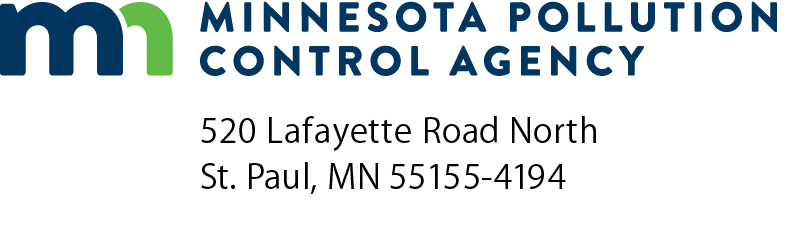 Refined HHRAP-based Analysis form AERA-26Air Emissions Risk Analysis (AERA)Doc Type: Air Emissions Risk Assessment – External Documentation      Contents:General submittal informationHhrap-based analysis toolsAERA AERMOD modeling settingsHHRAP-based software settingsToxicity valuesWatershed and water body parameterThis form is being submitted as part of a:Submittal date (mm/dd/yyyy) HHRAP-based analysis protocol Explanation of HHRAP-based analysis results*If applicable, explain any differences in methodologies between the approved protocol and the modeled results:*If applicable, explain any differences in methodologies between the approved protocol and the modeled results:*If applicable, explain any differences in methodologies between the approved protocol and the modeled results:Facility name:TEMPO AI number:Are the MPCA AERA and modeling guidance followed?     Yes    NoIf no, describe any deviations from the MPCA recommended guidance: The MPCA recommends some deviations from the HHRAP guidance (e.g., different fish ingestion rates). Are there additional deviations from the HHRAP guidance that are not included in the MPCA’S AERA guidance?     Yes    NoIf yes, describe these deviations:Are there any additional analyses (e.g., analysis using MPCA-suggested central tendency human exposure factors)?     Yes    NoIf yes, describe additional analyses: IEUBK model is used for modeled lead air concentrations greater than 10% of the National Ambient Air Quality Standard for lead. IEUBK model is used for modeled lead air concentrations greater than 10% of the National Ambient Air Quality Standard for lead. IEUBK model is used for modeled lead air concentrations greater than 10% of the National Ambient Air Quality Standard for lead. AERMOD version: AERMOD version: IRAP version: IRAP version: MMREM if mercury emissions are above one pound per year, and there are fishable water bodies within 3 kilometers (km) of a stack under 100 meters (m) high or within 10 km of a stack that is 100 m high or higher. If mercury is not found to be a risk driver for the inhalation or other non-fish ingestion pathways, then it can be excluded from the HHRAP-based software modeling as long as MMREM is used. MMREM if mercury emissions are above one pound per year, and there are fishable water bodies within 3 kilometers (km) of a stack under 100 meters (m) high or within 10 km of a stack that is 100 m high or higher. If mercury is not found to be a risk driver for the inhalation or other non-fish ingestion pathways, then it can be excluded from the HHRAP-based software modeling as long as MMREM is used. MMREM if mercury emissions are above one pound per year, and there are fishable water bodies within 3 kilometers (km) of a stack under 100 meters (m) high or within 10 km of a stack that is 100 m high or higher. If mercury is not found to be a risk driver for the inhalation or other non-fish ingestion pathways, then it can be excluded from the HHRAP-based software modeling as long as MMREM is used. Other tools:PropertyMinnesotaUnitsSourceDiffusivity in Air 5.13E-02cm2/sWesley-Deposition Parameterization for ISC, 2002 and derived from Fuller et al. 1966 and 1969Pollutant Diffusivity in Water4.44E-06cm2/sWesley-Deposition Parameterization for ISC, 2002 and derived from Hayduk and Minhas 1982Cuticular Resistance4.41E-01s/cmWesley-Deposition Parameterization for ISC, 2002 and derived from Kerler and Schönherr 1988Henry's Law Constant at 25°C4.6E-02pa-m3/molten Hulscher et al., 1992Are the benzo(a)pyrene gas deposition properties listed above used?     Yes    NoIf no, explain what gas deposition properties are used and why:Particle ranges (Use Method 1)Particle diameterCompositionParticle density10.2512.50.251100.501Are the particle distributions listed above used?    Yes    NoIf no, explain what other particle distributions are used and why:Is the default algorithm for plume depletion used in the HHRAP software?     Yes    NoIf yes, explain why:Other than those exceptions specifically stated below, are any non-default HHRAP-based software options used? Yes    NoIf yes, explain any additional changes to default HHRAP-based software options:Other than those exceptions specifically stated below, are any non-default HHRAP-based software options used? Yes    NoIf yes, explain any additional changes to default HHRAP-based software options:a)Is the drinking water pathway turned off?     Yes    No MPCA recommends turning off the drinking water pathway unless there are site specific conditions indicating that people are expected to drink untreated surface water.If no, explain below:b)Does the HHRAP analysis incorporate non-default exposure assumptions (e.g., a non-dairy farmer or MPCA central tendency assumptions)?     Yes    NoIf yes, explain:c)Are the following ingestion rates used instead of the default HHRAP fisher ingestion rates?     Yes    No*Adult subsistence fish consumption rate is from EPA’s Guidance for Assessing Chemical Contaminant Data for Use in Fish Advisories (EPA, 2000). Adult recreational fish consumption rate is consistent with MDH fish consumption advice.Child fish consumption rates are calculated using the HHRAP ratio of adult to child fish consumption rates. If no, explain what assumptions are used and why:Variable nameSite specific value MN specific valueUnitsSource of site-specific valueAverage annual wind speed4.80m/sFraction (percentage) of watershed that is impervious0.05unitless USLE erodibility factor0.39ton/acreUSLE length slope factor0.50unitlessAir viscosity (temp corrected)1.72E 04g/cm sWater viscosity (temp corrected)1.31E 02g/cm sSediment delivery empirical slope coefficient0.125unitlessDry particle deposition velocity0.15cm/sDry vapor depositional velocity1.50cm/sAverage annual precipitation 83.82cm/yrAverage annual temperature280.93KAverage annual irrigation0.01cm/yrAverage surface runoff from pervious areas16.61cm/yrWater body temperature14.5°CTotal suspended solids13mg/LCover Management Factor 
(for USLE)0.3unit lessUSLE rainfall (erosivity) factor175yr^ 1Average evapotranspiration 67.22cm/yr